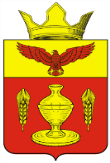 ВОЛГОГРАДСКАЯ ОБЛАСТЬ ПАЛЛАСОВСКИЙ МУНИЦИПАЛЬНЫЙ РАЙОН  АДМИНИСТРАЦИЯ ГОНЧАРОВСКОГО СЕЛЬСКОГО ПОСЕЛЕНИЯПОСТАНОВЛЕНИЕ« 08»  мая   2020 г.                                                                                № 42                 Об утверждении Программы по охране  земель  на   территорииГончаровского сельского поселенияПалласовского муниципального районана период 2020-2022  годы В соответствии со ст.ст. 11, 13 и 72 Земельного кодекса РФ, ч. 2 ст. 14.1 Федерального закона от 6 октября 2003 года № 131-ФЗ "Об общих принципах организации местного самоуправления в Российской Федерации", руководствуясь  Уставом Гончаровского сельского поселения Палласовского муниципального района, Волгоградской области, администрация Гончаровского сельского поселения                                      ПОСТАНОВЛЯЕТ:         1. Утвердить Программу по  охране  земель  на   территории   Гончаровского сельского поселения Палласовского муниципального района, Волгоградской области  на  2020-2022  годы согласно приложениям.       2. Контроль за исполнением настоящего Постановления оставляю за собой.       3. Настоящее Постановление вступает в силу с момента официального опубликования (обнародования). Глава  Гончаровского                                                С.Г. Нургазиев сельского поселения    Рег: 42/2020                                                                                                 Приложение 1 к Постановлению                                                                                       администрации Гончаровского                                                                                       сельского поселения                                                                                        от  «08» мая  2020г № 42ПРОГРАММАпо охране земель на территории  Гончаровского сельского поселения на  2020-2022 годыРаздел I. Паспорт программы по охраны земель, на 2020-2022 годы Раздел II. Содержание проблемы и обоснование необходимости ее решения программными методами Земля - важнейшая часть общей биосферы, использование ее связано со всеми другими природными объектами: водами, лесами, животным и растительным миром, полезными ископаемыми и иными ценностями недр земли. Без использования и охраны земли практически невозможно использование других природных ресурсов. При этом бесхозяйственность по отношению к земле немедленно наносит или в недалеком будущем будет наносить вред окружающей природной среде, приводить не только к разрушению поверхностного слоя земли - почвы, ее химическому и радиоактивному загрязнению, но и сопровождаться экологическим ухудшением всего природного комплекса.Земля используется и охраняется в Российской Федерации как основа жизни и деятельности народов, проживающих на соответствующей территории. Эта формула служит фундаментом прав и обязанностей государства, занятия общества и землепользователей  использованием и охраной земли в соответствии с действующим законодательством.Использование значительных объемов земельного фонда в различных целях накладывает определенные обязательства по сохранению природной целостности всех звеньев экосистемы окружающей среды. В природе все взаимосвязано. Поэтому нарушение правильного функционирования одного из звеньев, будь то лес, животный мир, земля, ведет к дисбалансу и нарушению целостности экосистемы. Территории природного комплекса - лесные массивы, водные ландшафты, овражные комплексы, озелененные пространства природоохранные зоны и другие выполняют важнейшую роль в решении задачи  обеспечения условий устойчивого развития района.Местная программа «Охрана  земель на территории Гончаровского сельского поселения  Палласовского муниципального района, Волгоградской области на 2013 - 2015 годы» (далее - Программа) направлена на создание благоприятных условий использования и охраны земель, обеспечивающих реализацию государственной политики эффективного и рационального использования и управления земельными ресурсами в интересах укрепления экономики сельского поселения.Нерациональное использование земли, потребительское и бесхозяйственное отношение к ней приводят к нарушению выполняемых ею функций, снижению природных свойств.Охрана земель только тогда может быть эффективной, когда обеспечивается рациональное землепользование.Проблемы устойчивого социально-экономического развития Гончаровского сельского поселения  Палласовского муниципального  района, Волгоградской области  и экологически безопасной жизнедеятельности его жителей на современном этапе тесно связаны с решением вопросов охраны и использования земель. На уровне сельского поселения можно решать местные проблемы охраны и использования земель самостоятельно, причем полным, комплексным и разумным образом в интересах не только ныне живущих людей, но и будущих поколений.Раздел III. Цели, задачи и сроки реализации Программы Целью   Программы является : охрана и восстановление плодородия земель;Задачами Программы являются: 1) улучшение условий для устойчивого земледелия, повышения плодородия почв, сокращения поверхностного стока, увеличения поглощения углекислого и других газов, оптимизации процессов почвообразования, увеличения водности рек и водоемов, создания условий для сохранения биологического разнообразия; Раздел IV. Ресурсное обеспечение Программы Финансирование мероприятий Программы осуществляется за счет средств местного бюджета. Общий объем финансирования Программы в 2020-2022 годах составляет  45  тыс. рублей, из них: из местного бюджета –45 тыс. рублей;Объемы и источники финансирования подпрограмм и в целом Программы приведены в таблице №1.Мероприятия по реализации Программы по подпрограммам, годам, объемам и источникам финансирования приведены в таблице  №2 к Программе. Объемы бюджетных средств носят прогнозный характер и подлежат ежегодному уточнению в установленном порядке при формировании соответствующих бюджетов. Раздел V. Механизм реализации Программы Реализация Программы осуществляется на основе договоров, заключаемых в установленном порядке муниципальным заказчиком с исполнителями мероприятий Программы, за исключением случаев, предусмотренных действующим законодательством. Отбор исполнителей мероприятий Программы осуществляется на конкурсной основе в соответствии с законодательством о размещении заказов на поставки товаров, выполнение работ, оказание услуг для муниципальных нужд. Механизм реализации Программы предусматривает ежегодное формирование рабочих документов: организационного плана действий по реализации мероприятий Программы, плана проведения конкурсов на исполнение конкретных мероприятий Программы, проектов договоров, заключаемых муниципальным заказчиком с исполнителями мероприятий Программы, перечня работ по подготовке и реализации мероприятий Программы конкретными исполнителями с определением объемов и источников финансирования. Раздел VI. Организация управления и контроль за ходом реализации Программы Управление Программой осуществляется администрацией Гончаровского сельского поселенияМуниципальные заказчики Программы несут ответственность за качественное и своевременное исполнение мероприятий Программы, эффективное использование финансовых средств и ресурсов, выделяемых на реализацию Программы. Исполнители Программы представляют отчеты о ходе реализации программных мероприятий в  администрацию Гончаровского сельского поселения  до 1 марта  года, следующего за отчетным календарным годом. Отчет о реализации Программы в соответствующем году должен содержать: общий объем фактически произведенных расходов, всего и в том числе по источникам финансирования; перечень завершенных в течение года мероприятий по Программе; перечень не завершенных в течение года мероприятий Программы и процент их не завершения; анализ причин несвоевременного завершения программных мероприятий; предложения о привлечении дополнительных источников финансирования и иных способов достижения программных целей либо о прекращении дальнейшей реализации Программы. Раздел VII. Оценка социально-экономической эффективности реализации Программы В результате выполнения мероприятий Программы будет обеспечено: благоустройство  населенных пунктов;улучшение качественных характеристик земель;эффективное  использование земель                                                                        Таблица №1                                                                       к Программе по охране земель                                                                        на территории Гончаровского                    сельского поселения на 2020-2022г ОБЪЕМЫ И ИСТОЧНИКИ ФИНАНСИРОВАНИЯ ПРГРАММЫ  (тыс. рублей)                                           Таблица № 2 к Программе по охране земель на территории Гончаровского сельского поселения   на 2020-2022 г                         СИСТЕМА ПРОГРАММНЫХ МЕРОПРИЯТИЙРаздел IМЕРОПРИЯТИЯ ПО  ОХРАНЕ ЗЕМЕЛЬ НА ТЕРРИТОРИИ ГОНЧАРОВСКОГО СЕЛЬСКОГО ПОСЕЛЕНИЯ НА 2020-2022 г.г.Наименование Программы Целевая программа в области охраны земель на 2020-2022 годы (далее – Программа) Основание для разработки Программы Федеральный закон «Об общих принципах организации местного самоуправления в РФ» от 06.10.2003 г. № 131 - ФЗЗаказчик Программы Администрация Гончаровского сельского поселения Палласовского муниципального района, Волгоградской областиРазработчик 
Программы Администрация  Гончаровского сельского поселенияОсновная цель Программы Повышение эффективности охраны земель на территории Гончаровского сельского поселения, в том числе: обеспечение рационального использования земельобеспечение охраны и восстановление плодородия земель;Основные задачи Программы 1. Проведение работ с целью повышения биологического потенциала земель улучшения условий для устойчивого земледелия, повышения плодородия почв, улучшения гидротермического режима, сокращения поверхностного стока, увеличения поглощения углекислого и других газов, оптимизации процессов почвообразования, увеличения водности рек и водоемов, создания условий для сохранения биологического разнообразия. Сроки реализации Программы 2020-2022 годы Структура Программы, перечень подпрограмм, основных направлений и мероприятий 1. Охрана земельСтруктура Программы, перечень подпрограмм, основных направлений и мероприятий Структура Программы, перечень подпрограмм, основных направлений и мероприятий Исполнители Программы  Администрация  Гончаровского сельского поселенияиные организации, участвующие в реализации мероприятий Программы, определяются на конкурсной основе Объемы и предполагаемые источники финансирования Программы Общий объем необходимого финансирования Программы составляет  45  тыс. рублей, из них: в 2020 году –  15  тыс. рублей из бюджета  Гончаровского сельского поселения –  15 тыс. рублей; в 2021 году – 15  тыс. рублей, в том числе: из бюджета  Гончаровского сельского поселения –  15 тыс. рублей; в 2022 году – 15 тыс. руб.из бюджета  Гончаровского сельского поселения –  15 тыс. рублей; Ожидаемые конечные результаты реализации Программы Благоустройство населенных пунктов;улучшение качественных характеристик земель;эффективное  использование земель Система организации контроля за исполнением Программы Контроль  за реализацией Программы осуществляет Администрация Гончаровского сельского поселения №Общие объемы затрат по источникам  финансированияВсего, тыс.рублейВ том числе по годамВ том числе по годамВ том числе по годам№Общие объемы затрат по источникам  финансированияВсего, тыс.рублей2020202220221Бюджет Гончаровского сельское поселение45151515Всего по Программе45151515№ п/пНаименование мероприятияИсполнительЕдиница измеренияОбъем финансовых средств из бюджета Гончаровского сельского поселения и ожидаемые конечные результатыОбъем финансовых средств из бюджета Гончаровского сельского поселения и ожидаемые конечные результатыОбъем финансовых средств из бюджета Гончаровского сельского поселения и ожидаемые конечные результатыОбъем финансовых средств из бюджета Гончаровского сельского поселения и ожидаемые конечные результаты№ п/пНаименование мероприятияИсполнительЕдиница измерениявсего2013год2014год2015 год1.  Организация регулярных мероприятий по очистке территории сельского поселения от мусора Администрация Гончаровского сельского поселениятыс. руб.451515152.  Посадка кустарников и деревьев на участках подверженных водной эрозии, укрепление берегов в черте населенных пунктовАдминистрация Гончаровского сельского поселениятыс. руб. 25510103Агрохимическое обследование почвы при выявлении фактов отравления, загрязнения вследствие нарушения правил обращения с удобрениями, ядохимикатами или иными опасными химическими и биологическими веществами. Администрация Гончаровского сельского поселениятыс.руб.___________